Obrazac 1- Izvješće o provedenim aktivnostima iz programa obilježavanja Svjetskog judo danaFotografije u digitalnom obliku vezane uz aktivnost 1:Fotografije u digitalnom obliku vezane uz aktivnost 2:Fotografije u digitalnom obliku vezane uz aktivnost 1: (U slučaju potrebe kopirati i dodati tablice ili samo ispuniti postojeće u odnosu na broj fotografija i aktivnosti koje provedene)Odgovorna osoba:Molimo za dostavu obrasca  na e-mail: mirjana.bosnjak.kobas@judo.hr do 15.11.2018. godine!Hrvatski judo savezTrg Krešimira Ćosića 1110 000 ZagrebKomisija za školski sport HJS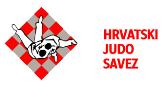 Naziv kluba:                                                                               Mjesto i adresa:Naziv aktivnosti 1:Opis aktivnosti 1:  (obavezno navesti datum, vrijeme i mjesto održavanja, kome je aktivnost namijenjena, koliki je bio broj sudionika u aktivnosti, način izvještavanja u lokalnim medijima,  broj gledatelja i sl.)Opis fotografije 1:Opis fotografije 2.Naziv aktivnosti 2:Opis aktivnosti 2:  (obavezno navesti datum, vrijeme i mjesto održavanja, kome je aktivnost namijenjena, koliki je bio broj sudionika u aktivnosti, način izvještavanja u lokalnim medijima,  broj gledatelja i sl.)Opis fotografije 1:Opis fotografije 2.Naziv aktivnosti 3:Opis aktivnosti 3:  (obavezno navesti datum, vrijeme i mjesto održavanja, kome je aktivnost namijenjena, koliki je bio broj sudionika u aktivnosti, način izvještavanja u lokalnim medijima,  broj gledatelja i sl.)Opis fotografije 1:Opis fotografije 2.